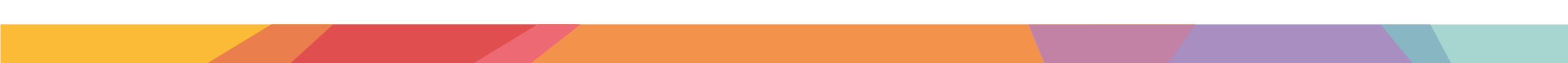 Key Stage 4 Curriculum and Accreditation Pathways: 2019-2020Curriculum OfferThe curriculum offer for students in Cavendish and Wiggins includes English, mathematics, computing, science, PSHE, PE, fitness and Vocational & Life Skills.A breakdown of the subject time allocation is below:Accreditation PathwaysEach student has an Individual Pathway which is appropriate to their SEND, their aspirations and their career aims.  Accreditation possibilities are below:Work Experience and Educational Provision offsite at agreed Alternative ProvidersFrom Year 9 onwards, students have opportunities to broaden their learning by attending partner providers or by spending time at work placements.  These experiences help to widen students’ experiences of the world of work and give them opportunities to explore courses of interest to them.  Our current Alternative Provision Partners include the following:Work Experience placements are arranged individually around the need of the student.  SubjectNumber of sessions a weekEnglish4Maths4Computing2Science2PSHE1PE2Fitness1Vocational and Life Skills8Restorative Time or Freetime Friday1Total25QualificationSubjectExam BoardBTEC Level 1 Introductory Certificate in SportIntroductory Certificate in Vocational Studies including:Art and Design, Digital Media, Public Services, Home Cooking and ConstructionPearsonFunctional Skills Level 1English MathematicsEdExcelEntry LevelEnglishMathematicsEdExcelGCSEEnglish Language  English LiteratureAQAGCSEMathematicsCombined ScienceEdExcelName of Alternative ProvisionLocationExamples of courses on offerTRAXWoodstock Road, OxfordCity and Guilds Motor MechanicsCity of Oxford CollegeOxpens Road, OxfordLevel 2 Diploma in SportAbingdon and Witney CollegeCommon Leys Farm, WitneyAgriculture Crops & LivestockAnimal Care & ManagementLandscaping & Sports TurfMeadowbrook CollegeOxford CityEntry Level English and mathematics